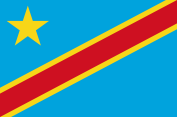 CANEVAS DE RAPPORT DES PROJETS FINANCES PAR L’INITIATIVE POUR LA FORET DE L’AFRIQUE CENTRALE (CAFI) VIA LE FONAREDD EN RDC Les obligations de rapportage (narratif et financier) pour les projets recevant des financements CAFI/FONAREDD sont rappelées dans une note disponible publiquement iciRapport  Période du  au Veuillez indiquer si ce rapport a été approuvé par le comité de pilotage du projet/programme :Oui Non Si oui, quand : Si non, date anticipée d’examen en comité de pilotage du projet/programme : Table des matièresAbréviations et acronymesDonnées clés du projet Résumé des progrès réalisés par le projet Défis de mise en œuvre 3.1 Défis liés au contexte du paysL’inaccessibilité et/ou l’accès réduit de certaines provinces est le principal défis en rapport avec la mise en œuvre du programme lié au contexte de la RDC. Il est dû à la faible couverture de ces provinces par les compagnies d’avion et à la forte demande de voyage causée par la mobilité des candidats en campagne électorale. Ce défis a impacté négativement le calendrier des missions d’itinérance du SG/AT visant à redynamiser et à renforcer les capacités des divisions provinciales d’AT sur la réforme de l’AT. Afin de prendre en compte ce défis, le programme a procédé aux réajustements du plan de travail annuel. 3.2 Défis inhérents au projetLe retard enregistré dans le démarrage des études de base (capital forestier et potentiel agricole de la RDC) à cause  des processus procurement infructueux qui n’ont permis d’identifier (sélectionner) des consultants répondant aux exigences des critères d’évaluation requis pour la réalisation de ces études. Face à ce défis, le PNUD a procédé à la pré-identification des candidats potentiels et à la publication d’appel d’offre restreint. En outre, le programme s’est confronté à la rareté des prestataires capables fournir les salles, les services traiteurs et les fournitures de bureau conformément aux exigences du procurement du PNUD dans certaines provinces; rendant ainsi difficile l’organisation des ateliers de renforcement des capacités des cadres et agents des divisions provinciales de l’AT. 3.3 CommentairesUn plan de travail couvrant la période juillet 2023 à juin 2024 accompagné d’une demande de décaissement du solde de financement CAI alloué au PARAT (1 374 395 USD) a été soumis au SE/FONAREDD afin de poursuivre l’appui au MinAT et aux études de base en cours. Le décaissement de ces ressources ainsi que l’extension du programme jusqu’au 31/12/2024 ont été approuvé par le COPIL du FONAREDD de décembre 2023; mais seulement en décembre 2023 et le transfert de fonds n’est intervenu qu’en janvier 2024. Face à cette situation et faute de financement, l’appui au fonctionnement du MinAT au 30/06/2023 en ce qui concerne notamment la prise en charge des primes aux agents et cadres du SG/AT, mais aussi les honoraires des experts de la CAT.  Evaluation de la performance du projet 4.1 Evaluation de la performance du projet sur base des indicateurs du cadre logique Note :Les produits, les indicateurs et les cibles devront être présentés tels qu’ils apparaissent dans le cadre logique du projet de manière à rendre compte des accomplissements par rapport aux objectifs du Projet. Si les cibles sont modifiées, précisez-le. 4.2 Etat d’avancement de mise en œuvre des activités du projet pour la période de rapportageRésultats du Projet5.1 Contributions aux impacts du cadre de résultats de FONAREDD/CAFI 5.1.1 Applicable aux projets à approche territorialeN/A5.1.2 Projets Habilitants (gouvernance, réforme, sectoriel)N/A5.1.3 Tous les projets 5.2 Contributions du projet à l’atteinte des indicateurs du cadre de résultats de FONAREDD/CAFITableau : Indicateurs harmonisés CAFI/FONAREDD pour les projets qui fournissent un appui de terrain (adoption en novembre 2023, voir ici)Au niveau des effets et leurs produits, renseigner l’Annexe fournie en Excel (LIEN)Projet approche territoriale : remplir cette annexeProjet approche habilitante : remplir cette annexe 5.3 Contributions du projet à l’atteinte des jalons de la Lettre d’intentionCommunication et promotion6.1 Illustration spécifiqueRien à signaler 6.2 Stratégie et plan de communicationDécrivez brièvement votre stratégie de communication (les cibles, les objectifs pour chaque cible et comment vous avez prévu d’atteindre ces objectifs avec votre plan de communication).En 2022 Le PARAT a développé une « stratégie et plan de communication pour la réforme de l’Aménagement du Territoire dont la finalité est l’intégration de la culture et de la pratique de l’AT dans tous les secteurs-clés impliqués dans la planification et l’utilisation des terres au niveau national, provincial et local. Cette dernière vise d’améliorer et d’harmoniser la compréhension du processus de la Réforme de l’Aménagement du Territoire en cours en RDC, afin d’en garantir l’appropriation et la pérennisation des acquis par les parties prenantes -clés. Concrètement, elle poursuit les objectifs ci-après :Assurer la visibilité de l’ensemble du processus de la réforme de l’Aménagement du Territoire ; Mobiliser et impliquer toutes les parties prenantes dans la mise en oeuvre de la réforme de l’Aménagement du Territoire afin d’en garantir l’appropriation et la pérennisation des acquis ; Renforcer les capacités des cadres et agents du Ministère de l’AT ainsi que des experts sectoriels, sur les questions fondamentales et pertinentes de l’Aménagement du Territoire. Les principales cibles visées par les activités de communication les suivantes : L’Administration centrale et provinciale du MINAT et le Cabinet du Ministre ;Le grand public, les communautés locales et autochtones ;Les acteurs de la Société civile (réseau des entreprises associatives, confessions religieuses, …), les entreprises privées, … ;Les acteurs institutionnels (Président de la République, le Sénat, l’Assemblée nationale, Gouvernement et les Ministères sectoriels du MINAT, les Assemblées provinciales, les institutions d’enseignement de recherche et d’enseignement supérieur et universitaire, … ;Les ambassades, les partenaires internationaux d’appui technique et financier.Ce plan de communication prendra aussi en compte le genre, les leaders d’opinions (chefs traditionnels, artistes locaux, leaders religieux, médias…) et autres minorités influentes correspondant à chaque groupe cible. Par exemple, pour atteindre le grand public, on fera recours aux acteurs du théâtre populaire ; en revanche pour intéresser le secteur économique privé, l’on mettra à contribution les économistes, les fiscalistes… ayant fait autorité dans leurs domaines respectifs.Fournir un bref descriptif des efforts entrepris pour promouvoir FONAREDD et CAFI y compris via l’utilisation de logos dans les publications finales du projet, sur le site du projet, et dans les ateliers avec les partenaires et parties prenantes, photos et hyperliens à l’appui. La visibilité et la promotion de CAFI et FONAREDD a été Le PARAT a maintenu à travers l’utilisation de leurs logos sur tous les produits de visibilité lors des conférences et ateliers (banderoles, roll Up, back Drop, …) ainsi que les rapports, documents et documentaires vidéos produits.   Utilisez et reproduisez le tableau ci-dessous afin de décrire vos efforts de communications :Exécution financière7.1 Décaissements Taux de décaissements du projetTableau 8.2 Note importante : le total des montants décaissées par effet et produit (plus couts) de l’onglet 1 doit correspondre au total des montants décaissés par catégorie UNDG transmis par les services financiers au MPTF via le système UNEX. Cout efficacité : Tableau des progrès et décaissements par effets et par produitsTaux de décaissement par pilier de la Stratégie Nationale REDD+7.2 ContratsSuivi des contrats Sous-type 7.3 Gestion financière, approvisionnement et ressources humaines Fournir des informations sur la gestion financière, l’approvisionnement et les ressources humaines (si applicable) : Veuillez évaluer si les dépenses financières du projet sont alignées aux prévisions du PTBA ou en retard par rapport aux plans de travail ;R/ Les dépenses du programme sont alignées au budget prévisionnel du PTA 2023Si les dépenses sont retardées ou non-conformes aux plans, veuillez fournir une explication en indiquant les mesures prises pour (i) accélérer la mise en œuvre ; (ii) s’assurer que les résultats attendus soient bien réalisés en qualité et aux échéances prévues ;R/ Rien à signaler                      Veuillez indiquer quel montant en dollars a été prévu (dans le document de projet) pour les activités axées sur l’égalité des sexes ou l’autonomisation des femmes et combien a été effectivement alloué à ce jour ;R/ Le prodoc PARAT n’a pas prévu de montant spécifiquement pour les activités axées sur le genre. Quand comptez-vous demander la deuxième tranche du projet restant au compte du MPTF ;R/ Janvier 2023 (transfert de la dernière tranche effectif depuis janvier 2024) Fournissez des mises à jour sur la passation de marchés/un plan de passation de marchés pour les services contractés pour une valeur supérieure à 1 million de dollars US énumérés dans le document de votre projet, y compris une description du processus qui a été utilisé pour identifier le fournisseur.  R/ Rien à signaler 7.4 Mobilisation de ressources R/ le PARAT n’a pas mobilisé de financement au courant de l’année 2023.7.5 AuditsR/ Le PARAT n’a pas fait l’objet d’audit en 2023.     7.6 Révisions budgétaires R/ Aucune révision budgétaire n’a été effectuée en 2023.     Suivi-évaluation et apprentissage du projet8.1 Etat d’avancement du plan de suivi du projet8.2 Evaluations8.3 Intégration des leçons apprisesDe la mise en œuvre du PARAT au cours de l’année 2023, il convient de retenir les 3 leçons ci-après : L’implication active de toutes les parties prenantes dans plaidoyer et de suivi a joué un rôle capital dans l’atteinte des résultats attendus de la  réforme de l’Aménagement du Territoire.  Au cours de l’année 2023, ces actions, les experts du MinAT et les organisations de la société civile, particulièrement membres du GTCRR ont organisé plusieurs séances de travail avec les parties prenantes ou les institutions impliquées ; ce qui a conduit à l’adoption du projet de loi relative à l’Aménagement du Territoire au Parlement ;La nécessité de mener les études de base dans le secteur forestier et agricole à l’élaboration des outils de planification spatiale avec une expertise avérée et l’implication des parties prenantes compétentes.Les missions d’itinérance conduites par le Secrétariat à l’Aménagement du Territoire dans les provinces ont permis de dynamiser les divisions provinciales et de renforcer leurs capacités sur les avancées de la réforme en cours et le nouveau cadre organique de l’administration de l’AT. Cependant, leur succès dépend largement d’une bonne planification et organisation sur le plan technique et matérielle. 8.4 Révisions programmatiques (le cas échéant)Rien à signaler Thèmes transversaux9.1 Genre, peuples autochtones et autres groupes vulnérables Suivi des aspects GenreY a-t-il eu des obstacles sur le plan de la préparation et la mise en œuvre de ces activités ? Comment le projet les a-t-il surmontés ?Oui, il s’agit entre autres de l’absence d’une stratégie et/ou plan d’action genre au sein du MinAT.9.2 Respect des standards environnementaux et sociauxEtude d’impact environnemental et socialUne étude d’impact environnemental et social a-t-elle été réalisée au cours de ou avant la période sous-examen ? Oui , indiquer la date :          		Non Dans l’affirmative, veuillez Fournir un hyperlien à cette étudeDécrire brièvement ses conclusions majeures et/ou mises a jour au cours de la périodeIndiquer si des révisions ont été effectuées Plan de gestion environnementale et socialeLe projet at/il développé un plan de gestion environnemental et sociale (PGES) : Oui        Non ⊠Dans l’affirmative, veuillezFournir l’hyperlienDécrire la mise en œuvre et suivi du plan de gestion environnementale et social au cours de la périodeIndiquer s’il y a des retards ou problèmes rencontrés lors de la mise en œuvre du PGES au cours de la période   Gestion des plaintes et recoursPlusieurs types de conflits peuvent surgir dans la mise en œuvre des programmes et projets. Il convient d'établir ou de mettre à disposition des mécanismes impartiaux, accessibles et équitables de dépôt de plainte, de résolution des conflits et de recours, et de veiller à ce qu'ils soient accessibles tout au long des consultations et de l’exécution des activités du projet. Le mécanisme de plaintes est-il décrit dans un document spécifique ou sur une plateforme en ligne ? Dans l’affirmative, fournir l’hyperlien : R/ Oui, le PNUD a mis en place mécanisme de plainte et recours dont voici le lien : https://ee.kobotoolbox.org/x/VXZUTGEV.Veuillez fournir le nombre de plaintes enregistrées par le mécanisme de gestion des plaintes, et le nombre de plaintes traitées depuis le début du projetR/ Aucune plainte n’a été enregistrée.Veuillez fournir un résumé des plaintes déposées pour la période de rapportageVeuillez préciser comment les parties prenantes bénéficiaires ont été activement informées de l’existence et du fonctionnement du mécanisme de plaintes et recoursR/ Mécanisme en cours de constructionVeuillez préciser les formations fournies aux staffs, consultants et sous-contractants sur le mécanisme de plaintes utilisé. R/ Rien à signalerGaranties de CancúnTel que défini dans le contexte de la CCNUCC et en particulier des décisions de la COP de Cancún sur les sauvegardes, les parties à la COP ayant l’ambition d’accéder aux paiements basés sur les résultats doivent pouvoir démontrer que les garanties de Cancún ajustées au contexte national ont été respectées dans la production des réductions d’émissions concernées. La mise en œuvre du Plan d’Investissement REDD+ concourt à la génération de telles réductions d’émissions. Il est donc nécessaire pour tous les programmes, tant sectoriels qu’intégrés, de s’assurer du respect et de rapporter sur ces normes.  Dans un premier temps ceci facilite la consolidation des informations au niveau de CAFI, et dans un deuxième temps ces informations pourront être utilisées dans le Résumé des Informations sur les Sauvegardes si soumission à la CCNUCC. Veuillez donc rapporter sur les normes environnementale et sociale.Suivi des mesures/principes de sauvegardes de CancúnGestion des risques10.1 Matrice de gestion des risques sur la base de l'analyse effectuéeGestion des risques10.2 Évaluation de la transparence et de l'intégritéPour rappel, tel que décrit dans les accords-cadres entre les organisations de mise en œuvre et le MPTF-O, dans le cas où le service d'enquête d'un organisme de mise en œuvre détermine qu'une allégation relative à la mise en œuvre des activités dont cet organisation de mise en œuvre est responsable est suffisamment crédible pour justifier une enquête, la dite organisation doit en informer rapidement le Comité de Pilotage du FONAREDD et l'Agent administratif du Fonds (MPTF-O), dans la mesure où une telle notification ne compromet pas la conduite de l'enquête, y compris, mais sans s'y limiter, les perspectives de recouvrement des fonds ou la sûreté ou la sécurité des personnes ou des actifs.Récapitulatif des livrables Le tableau ci-dessous reprend la liste des livrables finaux produits par le PARAT de 2017 à ce jourAnnexesTableau indicateurs Rappel : annexer le tableau xx ou xx Tableau 5.2Rappel :  Annexer le tableau 5.2 complété en format Excel téléchargeable au lien suivant.Encadré « bénéficiaires »Titre du projet: Programme d’appui à la réforme de l’Aménagement du Territoire (PARAT)Numéro de référence MPTF du projet :2 00105282Organisation de mise en œuvre :Programme des Nations Unies pour le Développement (PNUD)Rapport soumis par :Nom : Titre : Organisation : Adresse email :Damien Mama Représentant Résident PNUDdamien.mama@undp.org Contact en cas de besoin de clarification :Nom : Titre : Organisation : Adresse email :Willy Bassa Dheu Coordonnateur du programme PNUDWilly.bassa@undp.org ANAT : Assemblée Nationale: Aménagement du TerritoireAO: Appel d’offreCAFI: Central African Forest Initiative (Initiative pour la forêt de l’Afrique   centrale) CAT: Cellule d’Appui Technique à la Réforme de l’Aménagement du TerritoireCCCA: Cadre de consultation et concertation sur l’Aménagement du TerritoireCCEV: Changement climatique et économie verteCIDD: Croissance inclusive et développement durableCONARAT: Commission Nationale de la Réforme de l’Aménagement du TerritoireCOPIL: Comité de PilotageCOPIRAT: Comité de pilotage intersectoriel de la réforme de l’Aménagement du   TerritoireCT : Comité technique ( de la réforme de l’AT)CTR: Comité Technique de suivi des Réformes (Ministère des finances)CTS: Comité Technique de Suivi de la réforme DGPA: Dynamique des Groupes des Peuples AutochtonesDIM: Direct Implementation ModalityESES: Evaluation stratégique environnementale et socialeFONAREDD: Fonds National REDD+ GM: Guides méthodologiquesGTGTCRR: Groupes thématiques : Groupe de Travail Climat REDD RénovéIFC : International Finance CorporationLAT: Loi relative à l’Aménagement du TerritoireLINAPYCO: Ligue Nationale des Associations Autochtones Pygmées au CongoLOI: Letter for Intente (Lettre d’intention)LTA: Contrat à long terme relatif à la fourniture de service au PNUDM$ : Million de dollars américainsMATUH: Ministère de l’Aménagement du Territoire, Urbanisme et HabitatMEDDMINAT/MinAT: Ministère de l’environnement et Développement Durable: Ministère de l’Aménagement du TerritoireMPTF : Multi-Partner Trust Fund OfficeONAT : Observatoire national de l’Aménagement du TerritoireONG: Organisation Non GouvernementaleOSC: Organisations de la société civilePA : Peuples autochtonesPARAT: Programme d’appui à la réforme de l’Aménagement du Territoire PGDF: Programme Gestion Durable des Forêts PIREDD: Programme Intégré REDD+ PIREDD-O: Programme Intégré REDD+ OrientalPLAT: Plan Local d’Aménagement du TerritoirePNAT: Politique national d’Aménagement du TerritoirePNSD: Plan national stratégique de développement PATPPAT: Plan d’Aménagement du Territoire: Plan provincial d’Aménagement du TerritoirePRODOC: Document du programmePSATPSGRN: Plan simple d’Aménagement du Territoire: Plan simple de gestion des ressources naturellesPTA : Plan de travail annuelPTBA: Plan de travail budgété annuelRAS: Rien à signalerRDC: République Démocratique du CongoREDD : Réduction des Emissions liées à la Déforestation et à la Dégradation des forêtsREDD+ : Réduction des Emissions liées à la Déforestation et à la Dégradation des forêts ainsi que  la conservation, la gestion durable et l’augmentation des stocks de carbone forestierRN : Ressources naturellesRPA: Responsible party agreement SC: Service contract/Contrat de service SC: Société civileSE: Secrétariat exécutif (FONAREDD)SG: Secrétariat généralSIG : Système d’information géographiqueSNAT: Schéma National d’Aménagement du TerritoireSPAT: Schéma Provincial d’Aménagement du TerritoireTdR: Termes de RéférenceUAAT: Unité d’appui à la réforme de l’Aménagement du TerritoireUSD: United states Dollar (dollar américain)VNU: Volontaire des nations uniesWRI: World Resources InstituteTitre du projet Programme d’appui à la réforme de l’Aménagement du Territoire (PARAT)Numéro de référence MPTF du projet00105282Hyperlien du document de projet Zone(s) d’intervention(s) du projetNationalInstitutions ou ministères de tutelleMinistère de l’Aménagement du Territoire (MINAT) et Ong World Resources Institute (WRI)Organisations partenaires participantes de niveau 1 Programme des Nations Unies pour le Développement (PNUD)Budget total du projet (USD)8 000 000 USDDurée totale du projet (mois)48 mois Date d’approbation du projet par le Comité de pilotage du FONAREDDDate de réception des premiers fonds du MPTFDate d’approbation du 1er Plan de Travail Budgétisé Annuel par le comité de pilotage du projetDate de clôture initiale  Date de clôture révisée le cas échéant Dépenses du 01/01 au 31/12 de l’année de rapportage1 160 069,09 USDDépenses globales cumulatives (USD) au 31/12 de l’année de rapportage6 276 193,36 USDTaux de consommation sur l’ensemble des tranches reçues78,45Date et lien de l’évaluation à mi-parcours le cas échéant Septembre 2021Date et lien de l’évaluation à mi-parcours le cas échéant RAPPORTS EVALUATION MI-PARCOURS 2021Progrès au cours de 2023Résultats obtenus de manière cumulative depuis le début du projetEffet 1 : Les investissements publics et privés sont effectués dans un cadre global de l’utilisation de l’espace qui concourt à la préservation des forêts et au développement durable de la RDCEffet 1 : Les investissements publics et privés sont effectués dans un cadre global de l’utilisation de l’espace qui concourt à la préservation des forêts et au développement durable de la RDCIndicateur effet 1 : (…)Indicateur effet 1 : (…)Le projet de Loi relative à l’AT a été adopté par l’AN le 08/11/2023 et en seconde lecture par le Sénat en date du 14/12/2023. Sa promulgation par le Président de la République est en attente ; L’étude sur le capital forestier de la RDC a été  lancé officiellement le 14/03/2023 (cf. rapport de l’atelier de lancement) ;4 livrables de l’étude sur le capital forestier ont été validés par le 2ème CTS qui s’est déroulé les 28 et 29/11/2023. Il s’agit de : (i) note de cadrage méthodologique de l’étude, (ii) atlas cartographique (national + 26 provinces), (iii) rapport narratif sur les forêts - volet biodiversité et (iv) rapport narratif sur les forêts – volet économique. La finalisation des livrables précités est en cours ; L’étude sur le potentiel agricole de la RDC a  été lancée officiellement août 2023. L’atelier y afférent été mis à profit pour la présentation et la validation de la note de cadrage méthodologique;10 divisions provinciales ont été redynamisées et renforcées sur l’AT ;700 cadres et agents de l’Administration centrale du MinAT ont été renforcés en capacités sur les avancées de la réforme et sur le Nouveau cadre et structures organiques de SGAT ; L’appui aux processus d’AT conduits par les PIREDD a été poursuivi à traves l’analyse des PSAT élaborés par le PIREDD Maniema et les discussions techniques en distance avec le PIREDD Equateur ;Le plan de communication de la réforme de l’AT a été mis en œuvre à travers : (i) la diffusion d’une émission télévisée d’information et de sensibilisation sur les avancées, les défis et les perspectives la réforme de l’AT, et (ii) la couverture médiatique des événements importants du MinAT (missions SG/AT, atelier de formation, session d’adoption de la LAT à l’AN, etc.). La RDC s’est dotée d’une [1] PNAT respectueuse de la ressource forestière et des droits et besoins des CL et PA élaborée de manière participative et adoptée par le gouvernement réuni en conseil des ministres au mois de juillet 2020 ; Le projet de Loi relative à l’AT déclinant les aspects clés de la PNAT a été adopté par le gouvernement réuni en conseil des ministres et transmis à l’AN respectivement en octobre et septembre 2020 ;Les capacités humaines (expertise nationale/CAT et expertise internationale) et  matérielles (équipements IT, matériels roulants, matériels de bureau, mobiliers, etc.) ainsi que des cadres (ONAT) et outils techniques pour la mise en œuvre de la réforme de l’AT suivants : guides méthodologiques pour la réalisation des PPAT, PLAT et PSAT ( )ainsi que plan de communication, PDF et PDI; La 1ère phase de la préparation du SNAT a été finalisée et sanctionnée par le rapport des diagnostics sectoriels et spatiaux établis en vue de l’élaboration du SNAT validé en septembre 2022 (RAPPORT FINAL DIAGNOSTICS_SNAT) ;Les processus d’AT conduits par les PIREDD ont été appuyés entre 2021 et 2022 : (i) PIREDD Sud Ubangi (diagnostics pour la réalisation du PPAT), PIREDD Kwilu, Tshopo, Bas-Uélé, Maniema et Equateur (utilisation du Guide méthodologique pour le zonage participatif des terroirs villageois et l’élaboration du PSAT).ProduitsIndicateursLigne de base Cible viséepour la période de rappor-tageValeur atteinte pour la période de rapportageValeur 2021Valeur 2022Valeur actuelle (en cumulatif)Cible finale dans le prodocCible finale révisée le cas échéantHyperlien et numéro de la décision d’approbation de la révision de la cible le cas échéantCommentairesProduit 1.1 La RDC est dotée d'un référentiel juridique et réglementaire de l'AT1.1.1. Nombre d’analyses de base pour l'élaboration d'une PNAT intégrant les objectifs de la Stratégie nationale cadre REDD+ disponibles (Jalon LOI 2018a) 00010183Le nombre d’analyses (études) de base a été revu de 8 à 3 jugées pertinentes : (i) revue du cadre juridique de l’AT en RDC, (ii) étude du capital forestier national, (iii) étude du potentiel agricole de la RDC.Produit 1.1 La RDC est dotée d'un référentiel juridique et réglementaire de l'AT1.1.2 Existence de la PNAT consensuelle tenant compte des enjeux nationaux et internationaux de la REDD+ (jalon LOI 2020) et disposant d’une étude d’impact socio environnementale stratégique00000111Produit 1.1 La RDC est dotée d'un référentiel juridique et réglementaire de l'AT1.1.3 Existence d'un avant-projet de LAT avec des dispositions sur le développement durable et la sauvegarde des écosystèmes (forestiers) comme axe majeur et une étude socio environnementale stratégique                                            00000111Produit 1.1 La RDC est dotée d'un référentiel juridique et réglementaire de l'AT1.1.4 Existence d'un Plan de communication et de vulgarisation sur la PNAT et la LAT                                 01101111Produit 1.2 La RDC est dotée d'institutions de pilotage, de mise en œuvre et de concertation de la réforme de l'AT légales1.2.1 Nombre d’institutions de pilotage, de mise en œuvre et concertations dans le cadre du processus de la réforme de l’AT, légales, performantes et fonctionnels (COPIRAT, CT de suivi de la reforme AT et Administration de l’AT)01111111Seule l’administration de l’AT (SG/AT) est fonctionnelle. Le COPIRAT et le CT n’ont pas mises en place. Produit 1.2 La RDC est dotée d'institutions de pilotage, de mise en œuvre et de concertation de la réforme de l'AT légales1.2.2 Degré d’implication de l’administration de l’AT dans le  pilotage, la mise en œuvre et les  concertations dans le cadre du processus de la réforme de l’AT                                                                                                                                                                                                                                                                                                                                                                                                             Très faibleForteForteForteForteForteForteForteProduit 1.3 Le MinAT est restructuré et doté de moyens humains et matériels de haut niveau pour renforcer ses capacités et son leadership et appuyer le processus de réformes de l’AT 1.3.1 Existence de la cellule technique (CAT) d’appui à la reforme AT fonctionnelle01111111Produit 1.3 Le MinAT est restructuré et doté de moyens humains et matériels de haut niveau pour renforcer ses capacités et son leadership et appuyer le processus de réformes de l’AT 1.3.2 Existence d’un programme de renforcement des capacités (mise à niveau) du MinAT opérationnel.01111111Le PDF final est disponible et mis en œuvre Produit 1.3 Le MinAT est restructuré et doté de moyens humains et matériels de haut niveau pour renforcer ses capacités et son leadership et appuyer le processus de réformes de l’AT 1.3.3 Existence d’un système de gestion du SIG/ONAT (ONAT) opérationnel00000000Activité supprimée, mais le PDF final disponibleProduit 1.3 Le MinAT est restructuré et doté de moyens humains et matériels de haut niveau pour renforcer ses capacités et son leadership et appuyer le processus de réformes de l’AT 1.3.4 Existence d’un atlas de l’AT fonctionnel  00000000Activité supprimée Produit 1.4  La vision commune sur l’affectation de l’espace est dégagée et oriente les politiques publiques afin de promouvoir une croissance inclusive et durable1.4.1 Existence d’un Schéma national d’AT (SNAT) élaboré et validé, 00000000Activité suspendu et attente de 2 études de base (capital forestier et potentiel agricole) dont les resultats vont compléter le rapport des diagnostics et sectoriels et spatiaux sur l’AT disponibleProduit 1.4  La vision commune sur l’affectation de l’espace est dégagée et oriente les politiques publiques afin de promouvoir une croissance inclusive et durable1.4.2. Nombre de guides méthodologiques pour l'élaboration des outils de planification des territoires suivants : SPAT et PLAT élaborées et validés00007766Produit 1.4  La vision commune sur l’affectation de l’espace est dégagée et oriente les politiques publiques afin de promouvoir une croissance inclusive et durable1.4.3 Nombre des SPAT (PPAT) préparés par les PIREDD grâce aux guides méthodologiques mis à disposition par le programme 00000033Provinces touchées : Tshopo, Bas-Uélé et Ituri (Cf Rapport PIREDD-O). Pour Mongala et Equateur les travaux sont en cours Produit 1.4  La vision commune sur l’affectation de l’espace est dégagée et oriente les politiques publiques afin de promouvoir une croissance inclusive et durable1.4.4 Nombre des PLAT développés par les PIREDD grâce au guide méthodologique mis à disposition par le programme 000000888 territoires touchées : Tshopo (3), Bas-Uélé (2) et Ituri (3) : cf. Rapport PIREDD-O)Activité prévue dans le PTBA de l’année en coursStatut à la fin de la période de rapportageChronologie prévue pour cette activitéProgrès réalisé au cours de la période de rapportageProgrès et/ou défis attendus au cours de l’année suivanteActivité prévue dans le PTBA de l’année en coursStatut à la fin de la période de rapportageChronologie prévue pour cette activitéProgrès réalisé au cours de la période de rapportageProgrès et/ou défis attendus au cours de l’année suivante1. Appuyer la mise en œuvre du plan de communication et vulgarisation sur la politique et la Loi-cadre d'ATDu  au 1 émission télévisée d’information et de sensibilisation des parties prenantes sur les avancées, les défis et les perspectives la réforme de l’AT, Tous les événements importants du Min AT (missions provinciales du SG/AT, session de renforcement des capacités, adoption de la LAT, …) couverts par le média.Mesures d'application de la loi relative à l'AT prises en compte ;Visibilité de la réforme de l'AT améliorée ;Instruments juridiques de l'AT (PNAT, LAT, …) vulgarisés ;Journée d'information et d'échange avec les points focaux de ministères sectoriels et d'établissements publics réalisée.2. Réaliser l'Evaluation Environnementale Sociale et Stratégique de la PNAT Du  au Contacts pris avec l’ACEEvaluation Environnementale Sociale et Stratégique de la PNAT réalisée3. Mettre en place et opérationnaliser le Conseil national de l'AT (CNAT) (Jalon CAFI-RDC 2022-2023)  Du  au RAS (activité transférée sur un autre projet d’appui à l’AT/CAFI 2)RAS4. Mettre en œuvre le processus d'arbitrage des conflits d'affectation conformément à loi (Jalon i CAFI-RDC 2022-2023)Du  au RAS (activité transférée sur un autre projet d’appui à l’AT/CAFI 2)RAS5. Centraliser, mettre en jour et publier les contrats d'affectation des terres (Jalon h CAFI-RDC 2022-2023)  Du  au RAS (activité transférée sur un autre projet d’appui à l’AT/CAFI 2)RAS6. Fournir un appui ciblé au Secrétariat général à l’AT (bureau du SG et directions clés)Du  au Frais de fonctionnement du SG/AT (missions, ateliers, réunions, primes, communication, …) pris en charge ;10 divisions provinciales de l’AT redynamisées ;  Frais de fonctionnement du SG/AT (missions, ateliers, réunions, primes, communication, …) pris en charge7. Réaliser l'étude du capital forestier de la RDC (Jalon CAFI-RDC 1/2018a)Du  au Note de cadrage méthodologique de l’étude validée ;Comité Technique de suivi de l’étude opérationnel ;Atlas cartographique (national + 26 provinces) produit ;Rapport narratif sur les forêts - volet biodiversité validé ;Rapport narratif sur les forêts – volet économique validé.Tous les livrables attendus de l’étude sur potentiel agricole validés et finalisés8. Réaliser l'étude du potentiel agricole de la RDC (Jalon CAFI-RDC 1/2018a)Du  au Etude sur le potentiel agricole lancé ;Note de cadrage méthodologique de l’étude validé ;Comité Technique de suivi de l’étude opérationnel ;Données sur l’évaluation du potentiel théorique et économiques collectées (en cours).  Tous les livrables attendus de l’étude sur potentiel agricole validés et finalisés 9. Prendre en charge le fonctionnement de la cellule d'appui technique (CAT) à la réforme de l'AT basée au SG/ATDu  au Frais de fonctionnement de la CAT (honoraires, missions, ateliers, réunions, primes, communication, …) pris en charge ;827 cadres et agents de l’administration centrale et provinciales dotés des capacités sur la réforme de l’AT et le nouveau cadre organique du SG.Frais de fonctionnement de la CAT (honoraires, missions, ateliers, réunions, primes, communication, …) pris en charge10. Assurer le Test du Guide méthodologique du PPAT et PLATDu  au Rien à signaler. Processus de réalisation des plans provinciaux, locaux et simples d'AT appuyésEffetNombre de bénéficiaires directs (indiquer % hommes et femmes)Description et intensité du soutienNombre de bénéficiaires indirectsDescription et intensité du soutienCommentaires Aménagement du territoire 827 (77% Hommes ; 23%)11 ateliers de renforcement de capacités sur la réforme de l’AT dont 10 en provinces et 1 a Kinshasa--Thématiques concernées : notions de base de l’AT, SIG, avancées et défis de la réforme, nouveau cadre organique du SG/AT, etc. EnergieAgriculture Forêts FoncierMines et infrastructuresDémographieGouvernanceNombre total827 (77% Hommes ; 23%)Effets CAFI Effets CAFI Effets CAFI Effets CAFI Effets CAFI Effets CAFI Effets CAFI Les pratiques agricoles durables permettent la réduction de la conversion des terres et l’augmentation de la sécurité alimentaireDes alternatives durables aux pratiques actuelles en matière de bois-énergie sont adoptéesLes institutions et parties prenantes du secteur forestier et des aires protégées sont en capacité et disposent d’un cadre légal permettant de promouvoir, suivre et mettre en œuvre la gestion durable des forêtsLes infrastructures et futurs projets miniers et hydrocarbures minimisent leur empreinte globalei)Les décisions d’aménagement du territoire assurent une représentation équitable des intérêts sectoriels et maintiennent le couvert forestierii) la sécurisation foncière n’incite pas à la conversion par des individus ou des communautésLa croissance démographique et la migration vers les forêts et les fronts forestiers sont ralentiesUne coordination interministérielle et une gouvernance sont améliorées, et résultent en i) des régimes fiscaux et permis pour les activités économiques qui ne poussent pas les acteurs économiques vers la conversion des forêts et les activités illégales, ii) un climat des affaires favorable aux investissements bénéfiques à la forêtN° du jalon dans la LOIDescriptif du JalonProgrès accomplis lors de la période de rapportageProgrès accomplis de manière cumulative depuis le début du projet Commentaires 2018aDes « analyses de base réalisées pour l'élaboration d'une politique d’AT » intégrant les objectifs de la Stratégie nationale cadre REDD+  4 livrables attendus de l’étude sur le capital forestier de la RDC validés techniquement part le CTS adhoc : (i) note de cadrage méthodologique de l’étude, (ii) atlas cartographique (national + 26 provinces), (ii) rapport narratif sur les forêts - volet biodiversité et (iii) rapport narratif sur les forêts – volet économique ;1 note de cadrage méthodologique de l’étude sur le potentiel agricole de la RDC validée par les parties prenantes et la collecte des données lancée ;-1 bilan-diagnostic réalisé sur la situation juridique de l’AT ;4 livrables attendus de l’étude sur le capital forestier de la RDC validés techniquement part le CTS adhoc : (i) note de cadrage méthodologique de l’étude, (ii) atlas cartographique (national + 26 provinces), (ii) rapport narratif sur les forêts - volet biodiversité et (iii) rapport narratif sur les forêts – volet économique ;1 note de cadrage méthodologique de l’étude sur le potentiel agricole de la RDC validée par les parties prenantes et la collecte des données lancée ;2018bUn « guide méthodologique » est élaboré, accompagné de normes de qualité claires, pour la réalisation du zonage participatif des terroirs villageois et des entités territoriales, dans le cadre des programmes intégrés et sur base des démarches locales de planification déjà réalisée.RRUtilisation effective du guide par les PIREDD pour la réalisation des PSAT.2018cUn effort ciblé pour garantir que la « programmation géographique nécessaire à la levée du moratoire sur les concessions forestières industrielle » sera réalisée dans le cadre d’une démarche d’AT.Prise en compte de la programmation géographique dans l’étude sur le capital forestier ;Evolution actuelle du contexte institutionnel sur la levée du moratoire. Recadrage de ce jalon de la LOI afin d’orienter les actions à entreprendre ;Suivi des travaux sur le moratoire. 2020Une « Politique d’Aménagement du Territoire » respectueuse de la ressource forestière et des droits et besoins des communautés locales et peuples autochtones, et schémas directeurs provinciaux d’aménagement du territoire développés dans toutes les zones des programmes intégrés et validés dans au moins trois zones de programmes intégrés Loi Loi sur l’Cadrage méthodologique du processus d’élaboration de la PNAT + projet de LAT (2018) ;Diagnostic de la problématique de l’AT (2019);Bilan-diagnostic sur le cadre juridique de l’AT (2019); Validation technique de la PNAT (15/01/2020) ;Validation technique du projet de LAT (22/01/2020) ;Adoption de la PNAT en conseil des ministres (03/07/2020) ;Adoption du projet de LAT en conseil des ministres et sa transmission à l’AN (2020);Finalisation de la 1ère phase du processus d’élaboration du SNAT (validation du rapport des diagnostics sectoriels et spatiaux en 2022) ;Mise en place des GM pour la réalisation des PPAT et PLAT ;Finalisation du plan de communication de la réforme de l’AT (2022)Mobilisation de financement auprès de CAFI (solde 2ème tranche) pour la mise en œuvre du plan de communication de la réforme de l’AT ;Renforcement du suivi et du partage d’informations sur l’évolution du processus d’adoption et de promulgation de la LAT ;Nom du projet de communicationPlan et stratégie de communication de la réforme de l’Aménagement du Territoire Plan et stratégie de communication de la réforme de l’Aménagement du Territoire Plan et stratégie de communication de la réforme de l’Aménagement du Territoire Plan et stratégie de communication de la réforme de l’Aménagement du Territoire Plan et stratégie de communication de la réforme de l’Aménagement du Territoire Date de début du projet de communication01/01/202501/01/2025Date de fin du projet de communicationDate de fin du projet de communication 31/12/2035Objectifs du projet de communication (comment ce projet de communication s’insère-t-il dans les objectifs et la stratégie globale ?) :Objectifs du projet de communication (comment ce projet de communication s’insère-t-il dans les objectifs et la stratégie globale ?) :Assurer la visibilité de l’ensemble du processus de réforme de l’AT; Mobiliser et impliquer toutes les parties prenantes dans la mise en oeuvre de la réforme de l’AT afin d’en garantir l’appropriation et la pérennisation des acquis de ce processus; Renforcer les capacités des cadres et agents du MinAT et des  experts sectoriels, sur les questions fondamentales et pertinentes de l’AT.  Assurer la visibilité de l’ensemble du processus de réforme de l’AT; Mobiliser et impliquer toutes les parties prenantes dans la mise en oeuvre de la réforme de l’AT afin d’en garantir l’appropriation et la pérennisation des acquis de ce processus; Renforcer les capacités des cadres et agents du MinAT et des  experts sectoriels, sur les questions fondamentales et pertinentes de l’AT.  Assurer la visibilité de l’ensemble du processus de réforme de l’AT; Mobiliser et impliquer toutes les parties prenantes dans la mise en oeuvre de la réforme de l’AT afin d’en garantir l’appropriation et la pérennisation des acquis de ce processus; Renforcer les capacités des cadres et agents du MinAT et des  experts sectoriels, sur les questions fondamentales et pertinentes de l’AT.  Assurer la visibilité de l’ensemble du processus de réforme de l’AT; Mobiliser et impliquer toutes les parties prenantes dans la mise en oeuvre de la réforme de l’AT afin d’en garantir l’appropriation et la pérennisation des acquis de ce processus; Renforcer les capacités des cadres et agents du MinAT et des  experts sectoriels, sur les questions fondamentales et pertinentes de l’AT.  AudienceAudienceRésultat en termes de communication (y compris en termes de communication pour le changement social et comportemental)Résultat en termes de communication (y compris en termes de communication pour le changement social et comportemental)Lien aux outils de communication (Par exemple : publications, ateliers, spots radio, pages web) Lien aux outils de communication (Par exemple : publications, ateliers, spots radio, pages web) Grand Public (autorités Politico-Administratives, entrepreneurs, bailleurs, acteurs société civile,  Populations congolaises de Kinshasa, etc.)Grand Public (autorités Politico-Administratives, entrepreneurs, bailleurs, acteurs société civile,  Populations congolaises de Kinshasa, etc.)1 émission télévisée d’information et de sensibilisation sur les avancées, les défis et les perspectives la réforme de l’AT réalisée et permettant de toucher + de 3 000 000 de congolais et congolais ont été sensibilisées sur les avancées de la réforme de l’AT 1 émission télévisée d’information et de sensibilisation sur les avancées, les défis et les perspectives la réforme de l’AT réalisée et permettant de toucher + de 3 000 000 de congolais et congolais ont été sensibilisées sur les avancées de la réforme de l’AT Grand Public (autorités Politico-Administratives, entrepreneurs, bailleurs, acteurs société civile,  Populations congolaises de Kinshasa, etc.)Grand Public (autorités Politico-Administratives, entrepreneurs, bailleurs, acteurs société civile,  Populations congolaises de Kinshasa, etc.)100% d’événements  importants du MinAT en rapport avec la réforme de l’AT (missions SG/AT, atelier de formation, session d’adoption de la LAT à l’AN, …) couverts par les médias à Kinshasa et en provinces 100% d’événements  importants du MinAT en rapport avec la réforme de l’AT (missions SG/AT, atelier de formation, session d’adoption de la LAT à l’AN, …) couverts par les médias à Kinshasa et en provinces Cadres et agents de l’administration centrale de provinciale Cadres et agents de l’administration centrale de provinciale 827 cadres et agents ont été dotés des capacités sur la réforme de l’AT 827 cadres et agents ont été dotés des capacités sur la réforme de l’AT Représentants et experts des ministères sectoriels, société civile, PTF et secteur privé Représentants et experts des ministères sectoriels, société civile, PTF et secteur privé 1 Présentation de l’étude sur le capital forestier présenté aux assises des états généraux sur les forêts de la RDC Plus de + de 100 Représentants et experts des ministères sectoriels, société civile, PTF et secteur privé ont été 1 Présentation de l’étude sur le capital forestier présenté aux assises des états généraux sur les forêts de la RDC Plus de + de 100 Représentants et experts des ministères sectoriels, société civile, PTF et secteur privé ont été https://frmfrance-my.sharepoint.com/:f:/g/personal/onedrive_frmfrance_onmicrosoft_com/ElJvwET9DulAr2h70kPsfEYBCDOsWlSJ2bSGfAHqDt73gg?e=a3pURChttps://frmfrance-my.sharepoint.com/:f:/g/personal/onedrive_frmfrance_onmicrosoft_com/ElJvwET9DulAr2h70kPsfEYBCDOsWlSJ2bSGfAHqDt73gg?e=a3pURCReprésentants et experts des ministères sectoriels, société civile, PTF et secteur privéReprésentants et experts des ministères sectoriels, société civile, PTF et secteur privé60 représentants des parties prenantes informés et leur compréhension améliorée sur les objectifs, la méthodologie d’approche, les résultats attendus de l’étude sur le capital forestier de la RDC ainsi que de  ses liens avec l’AT et le processus REDD+60 représentants des parties prenantes informés et leur compréhension améliorée sur les objectifs, la méthodologie d’approche, les résultats attendus de l’étude sur le capital forestier de la RDC ainsi que de  ses liens avec l’AT et le processus REDD+https://medd.gouv.cd/etude-sur-le-capital-forestier-national-en-vue-de-la-preparation-du-schema-national-de-lamenagement-du-territoire-snat-de-la-rdc/https://medd.gouv.cd/etude-sur-le-capital-forestier-national-en-vue-de-la-preparation-du-schema-national-de-lamenagement-du-territoire-snat-de-la-rdc/A) Résultats  B) Budget Total (USD) tel que dans le document de projet (indiquer si révision)C) Budget prévu pour la période de rapportage (semestre ou année)D) Dépenses 1ère semestre ou annuellesE) Solde au 31/12/2023F) Taux de décais-sement sur la période de rapportageG) Dépenses cumulées depuis le début du programmeH) Taux de décais-sement cumulatif depuis le début du projetI) Montants engagés mais non dépensésProduit 1 : la RDC est dotée d'un référentiel juridique et réglementaire de l'AT pour le cadrage des programmes publics de développement589983,00336000,00248397,1987602,8173,93960403,95162,790,00Produit 2 : la RDC est dotée d'institutions de pilotage, de mise en œuvre et de concertation performantes et professionnelles435195,00263150,00241927,1921222,8191,94307844,4070,740,00Produit 3 : les capacités (techniques, humaines et matérielles) et le leadership de l'Administration centrale et provinciale du Ministère de l'AT sont renforcés pour appuyer le processus de réforme de l'AT2752418,00680065,02508179,15171885,8774,732828612,77102,77219105,00Produit 4 : la vision commune sur l’affectation de l’espace est dégagée et oriente les politiques publiques afin de promouvoir une croissance inclusive et durable2656200,000,000,000,00-1186589,8944,670,00Total Coûts Résultats6433796,001279215,02998503,53280711,4978,065283451,0182,12219105,00Total Coûts M&E114500,0054221,070,0054221,070,000,000,00Total Coûts Gestion de Projet (PMC)1451704,00176044,64161565,5614479,0891,78992742,3568,381500,00Coût Total Indirect1566204,00230265,71161565,5668700,1570,16992742,3563,391500,00Total 8000000,001509480,731160069,09349411,6476,856276193,3678,45220605,00N°DescriptionMontant en USD%Commentaires1Equipements9 451,84 1%Achat laptop, desktop, moniteurs, imprimantes,  clés USB, antivirus, etc. 2Activités du programme989 051,69 85%Paiement livrables pour les 2 études de base (capital forestier & potentiel agricole), primes agents/cadres SG/AT, honoraires experts CAT, frais de voyages, location salles & service traiteur, transport local pour les réunions et ateliers AT, abonnement Internet,  3Fonctionnement161 565,56 14%Salaires staffs, Internet, communication tél, carburant et GMS%), 1 160 069,09 100%Résultats Progrès actuel de l'indicateur [1]Dépenses Cumulatives en US $ [2]Résultats Progrès actuel de l'indicateur [1]Dépenses Cumulatives en US $ [2]Effet 1 : Les investissements publics et privés sont effectués dans un cadre global de l’utilisation de l’espace qui concourt à la préservation des forêts et au développement durable de la RDC »Effet 1 : Les investissements publics et privés sont effectués dans un cadre global de l’utilisation de l’espace qui concourt à la préservation des forêts et au développement durable de la RDC »6276193,36Cadrage méthodologique du processus d’élaboration de la PNAT et projet de LAT réaliséProduit 1 : la RDC est dotée d'un référentiel juridique et réglementaire de l'AT pour le cadrage des programmes publics de développementBilan-diagnostic du cadre législatif et orientations stratégiques de l'AT réalisé en 2019 réalisé; 960403,95Produit 1 : la RDC est dotée d'un référentiel juridique et réglementaire de l'AT pour le cadrage des programmes publics de développementDiagnostic de la PNAT réalisé960403,95Produit 1 : la RDC est dotée d'un référentiel juridique et réglementaire de l'AT pour le cadrage des programmes publics de développementDocument de PNAT adopté par le gouvernement en juillet 2020;960403,95Produit 1 : la RDC est dotée d'un référentiel juridique et réglementaire de l'AT pour le cadrage des programmes publics de développementProjet de LAT examiné et adopté par le parlement (AN & Senat) en novembre 2023;960403,95Produit 1 : la RDC est dotée d'un référentiel juridique et réglementaire de l'AT pour le cadrage des programmes publics de développementProjet de LAT adopté par par le parlement en novembre 2022;960403,95Produit 1 : la RDC est dotée d'un référentiel juridique et réglementaire de l'AT pour le cadrage des programmes publics de développementMise en œuvre du plan de communication de la réforme de l’AT assurée 960403,95Produit 2 : la RDC est dotée d'institutions de pilotage, de mise en œuvre et de concertation performantes et professionnellesCapacités humaines (expertise nationale/CAT et expertise internationale) et  matérielles (équipements IT, matériels roulants, matériels de bureau, mobiliers, etc.) du MinAT renforcées pour la mise en œuvre de la réforme de l’AT307844,40Produit 2 : la RDC est dotée d'institutions de pilotage, de mise en œuvre et de concertation performantes et professionnellesCapacités humaines (expertise nationale/CAT et expertise internationale) et  matérielles (équipements IT, matériels roulants, matériels de bureau, mobiliers, etc.) du MinAT renforcées pour la mise en œuvre de la réforme de l’AT307844,40Produit 3 : les capacités (techniques, humaines et matérielles) et le leadership de l'Administration centrale et provinciale du Ministère de l'AT sont renforcés pour appuyer le processus de réforme de l'ATCadres (ONAT) et outils techniques de l’AT mis en place (guides méthodologiques de l’AT pour la réalisation des PPAT, PLAT et PSAT ainsi que plan de communication, PDF et PDI; 2828612,77Produit 3 : les capacités (techniques, humaines et matérielles) et le leadership de l'Administration centrale et provinciale du Ministère de l'AT sont renforcés pour appuyer le processus de réforme de l'ATConsultations nationales et provinciales des parties prenantes sur les différents livrables attendus réalisées (notes de cadrage méthodologique, bilan diagnostic du cadre législatif, rapport des diagnostics sectoriels et spatiaux de l’AT, PDF, PDI, plan de communication de la réforme de l'AT, GM, etc.)2828612,77Produit 3 : les capacités (techniques, humaines et matérielles) et le leadership de l'Administration centrale et provinciale du Ministère de l'AT sont renforcés pour appuyer le processus de réforme de l'ATGM pour la réalisation du zonage participatif des terroirs villageois/entités territoriales et des PSAT validés 2828612,77Produit 3 : les capacités (techniques, humaines et matérielles) et le leadership de l'Administration centrale et provinciale du Ministère de l'AT sont renforcés pour appuyer le processus de réforme de l'ATParticipation à la réalisation de l’atlas des ressources renouvelables et non renouvelables2828612,77Produit 4 : la vision commune sur l’affectation de l’espace est dégagée et oriente les politiques publiques afin de promouvoir une croissance inclusive et durablePhase de préparation du SNAT finalisée et sanctionnée par le rapport des diagnostics sectoriels et spatiaux établis pour le SNAT validé en septembre 2022 1186589,89Produit 4 : la vision commune sur l’affectation de l’espace est dégagée et oriente les politiques publiques afin de promouvoir une croissance inclusive et durableGM pour la réalisation des PPAT et PLAT validés.1186589,89Produit 5 : la gestion et coordination d’ensemble des activités sont assuréesProcessus d’AT conduits par les PIREDD ont été appuyés : (i) PIREDD Sud Ubangi (diagnostics pour la réalisation du PPAT),  PIREDD Maniema et Equateur (utilisation du GM pour le zonage des terroirs villageois et l’élaboration du PSAT).595563,49Produit 5 : la gestion et coordination d’ensemble des activités sont assuréesCoordination et gestion efficaces du programme  assurée 595563,49GMS (7%)397178,86TOTAL6276193,36PILIERBUDGET DANS LE PRODOCDECAISSEMENTS ESTIMES POUR LA PERIODE DE RAPPORTAGEDECAISSEMENTS CUMULES DEPUIS LE DEBUT DU PROJETAménagement du Territoire8 000 000 $1 374 395 $6 625 605 $FoncierAgricultureForêtEnergieMines et HydrocarburesDémographieGouvernanceN° du ContratIntitulé et théma-tiqueType(ONG internationale, ONG nationale, entité publique, secteur privé, autre)Sous type (voir liste ci-dessous)Montant du contratDate signature contratDate début des activitésDate fin ContratDélai Exécution PrévuCommentaires-LOA/Appui au PARATEntité publique (MinAT)Admi-nistration publique nationale183 600 $18/4/202301/1/202330/6/20236 moisModalitéd’exécution :paiementdirect010-RFP-CIDD-AT-2023Contrat de prestation de services/Etude sur le potentiel agricoleUniversitéCentre de recherche (WUR)Université Centre de recherche320 753 $25/5/202301/6/202301/4/202410 mois-ONG NationaleEntité publiqueSecteur privéOrganisation non gouvernementale (ONG) nationaleAdministration publique nationaleEntreprise nationaleComité Local de Développement (CLD)Administration publique provincialeBureau d’étudeComité Local de Gestion (CLG) pour les Concession Forestière des Communautés Locales (CFCL)UniversitéCoopérativeAutreCentre de rechercheEntreprise internationaleConseil Agricole Rural de Gestion (CARG)AutreAutreActivité de suivi et évaluationNombre prévuNombre réaliséDate(s)Compte-rendu avec hyperlien (doit notamment figurer le suivi des décisions prises dans les instances de décision du projet) COPIL de projet---Comité Technique de Gestion---Missions de suivi terrain---Nature de l’évaluationDateConclusions majeures de l’évaluationRéponse du managementSuivi mise en œuvre des actions à prendreN/A----CritèreActivités ciblant les groupes sus mentionnés RésultatsDéfis affrontésMise en œuvre/ActivitésPrise en compte de la participation des femmes dans les activités suivantes : Missions d’itinérance et de renforcement des capacités des cadres et agents des divisions provinciales de l’AT ;Session de renforcement des capacités des cadres de l’Administration centrale AT organisée à Kinshasa. 23% de femmes, cadres l’AT formées et sensibilisées.Nombre réduit des femmes cadres dans l’Administration dans l’Administration de l’AT. Suivi-évaluation---N°Lieu Description de la plainteDate d’émissionRésolution prise----FONAREDD (2016)Les réalisationsLe coût en USDLes défis rencontrésPrincipe 1 : Les activités REDD+ doivent protéger les forêts naturelles, favoriser l’accroissement des services environnementaux et renforcer la préservation de la biodiversité.(Cancun a ; IFC norme 6)Les préoccupations liées à la préservation de la ressources forestières sont prises en compte dans :les consultations sur les diagnostics sectoriels et spatiaux pour le SNAT et les GM pour les PPAT/PLAT ;le PDF, l’accompagnement des PIREDD (Maniema) pour les PSAT.Principe 2 : Les activités REDD+ doivent favoriser la transparence et la bonne gouvernance. (Cancun b)Prise en compte de ce principe dans les travaux de consultations des parties prenantes sur les diagnostics sectoriels et spatiaux pour le SNAT et les GM pour les PPAT/PLAT ainsi que l’appui à la réalisation des PSAT dans le PIREDD ManiemaPrincipe 3 : Les activités REDD+ doivent minimiser les pertes et dommages, prévoir des voies de recours et mettre en place des mécanismes de réparations justes et équitables d’éventuelles pertes et/ou dommages subis par les communautés et autres parties prenantes (IFC norme 4)N/A Principe 4 : Les bénéfices économiques et sociaux générés par les activités REDD+ doivent être partagés équitablement et proportionnellement par les parties prenantes intéressées(Cancun f ; IFC norme 1)N/APrincipe 5 : Les activités REDD+ doivent favoriser l’émergence de nouvelles opportunités économiques pour contribuer au développement durable des communautés locales et des peuples autochtonesN/APrincipe 6 : Les activités REDD+ doivent assurer la participation effective et efficiente de toutes les parties prenantes, notamment des communautés locales et autochtones dans leurs spécificités locales (Cancun d)N/APrincipe 7 : Les activités REDD+ doivent respecter les droits humains, ceux des travailleurs qu’ils emploient et les droits aux terres et ressources naturelles des communautés riveraines concernées (Cancun c ; IFC norme 3,5,7)N/Aa) Que les actions complètent ou sont conformes aux objectifs des programmes forestiers nationaux et des conventions et accords internationaux pertinents ;N/Ab) Mesures visant à réduire les déplacements d’émissions.N/AC) Norme de performance 2 : Main-d’œuvre et conditions de travailN/AIdentification des risquesIdentification des risquesIdentification des risquesTraitement du risqueTraitement du risqueTraitement du risqueDescription du risqueCatégorie de risqueEvolution du risque (stable, accru, amoindri) lors de l’année de rapportage  Action anticipée ou menée par le projetResponsabilitéEchéanceL’instabilité politique vers le changement des membres du gouvernement dont le Ministre de l’AT  freine la réalisation des ambitions d’AT et de REDD PolitiqueAmoindriRencontres les nouvelles équipes gouvernementales pour les sensibiliser sur la REDD+ et le projetPNUD, CTR,FONAREDD, MinAT 31/12/2024 L’instabilité politique vers le changement des membres du gouvernement dont le Ministre de l’AT  freine la réalisation des ambitions d’AT et de REDD PolitiqueAmoindriPlaidoyer pour le maintien de l’AT parmi les priorités au point de vue des politiques nationales quelle que soit l’évolution politique du pays) PNUD,CTR,FONAREDD, MinAT31/12/2024Le mandat fédérateur du MinAT est remis en question par les institutions, les ministères au niveau central et provincial PolitiqueAmoindriRecourir à l’approche technique visant à favoriser la prise de décision basée sur les données et les analyses scientifiques, PNUD, MinAT 31/12/2024 Le mandat fédérateur du MinAT est remis en question par les institutions, les ministères au niveau central et provincial PolitiqueAmoindriProcéder aux arbitrages politiques pour résoudre les conflits via le COPIRAT ou tout autre cadre légal multi-acteur et multisectoriel (CNAT, CPAT, …)PNUD, MinAT31/12/2024 Les tensions et conflits sectoriels relatifs à l’affectation des territoires sont insolvables par le biais des mesures d’arbitrage préconisées par le MinAT du fait de la fragmentation de compétences entre Ministères sectoriels en matière de cession et affectation des terres.Stratégique AmoindriUtiliser le processus de consultation et l’approche participative préconisée par le MinATPNUD, MinAT  31/12/2024Les tensions et conflits sectoriels relatifs à l’affectation des territoires sont insolvables par le biais des mesures d’arbitrage préconisées par le MinAT du fait de la fragmentation de compétences entre Ministères sectoriels en matière de cession et affectation des terres.Stratégique AmoindriAssurer l’ancrage de la politique d’AT au plus haut niveau politique via le COPIRAT tout autre cadre légal multi-acteur et multisectoriel (CNAT)PNUD, MinAT  31/12/2024La complexité du montage institutionnel alourdit le processus au dépend d’une approche pragmatique.StratégiqueAmoindriMobiliser l’expertise nationale et internationale en début de mise en œuvre en vue d’accompagner le programme sur toute sa durée PNUD31/12/2018La complexité du montage institutionnel alourdit le processus au dépend d’une approche pragmatique.StratégiqueAmoindriRenforcer l’équipe de coordination du programme (1 Expert International en AT + 1 Expert national en PlanificationPNUD31/12/2019La complexité du montage institutionnel alourdit le processus au dépend d’une approche pragmatique.StratégiqueAmoindriMobiliser les expertises spécialisées disponibles PNUD31/12/2024La complexité du montage institutionnel alourdit le processus au dépend d’une approche pragmatique.StratégiqueAmoindriMobiliser l’expertise verticale du PNUD aux niveaux régional et global PNUD31/12/2024La complexité du montage institutionnel alourdit le processus au dépend d’une approche pragmatique.StratégiqueAmoindriDécrire les attributions de chaque partie prenante et les procédures le cas échéant PNUD31/12/2024La complexité du montage institutionnel alourdit le processus au dépend d’une approche pragmatique.StratégiqueAmoindriUtiliser la modalité DIM pour l’exécution du programme.PNUD31/12/2024Le déploiement des fonctionnaires de l’administration de l’AT identifiés est retardé ou n’est pas effectué dans les délais nécessaires pour la mise en œuvre du programme et leur motivation est faibleOpérationnelStableMobiliser une expertise nationale et internationale (les firmes spécialisées en AT) pour appuyer la mise en œuvre du programme.PNUD31/12/2018L’expertise nécessaire pour accompagner le processus d’AT dans ses dimensions techniques, légales et stratégiques est limitée au niveau national mais surtout au niveau provincial.OpérationnelStableApproche cyclique et pragmatique,  mobilisation d’expertise internationale pour appuyer le processusPNUD31/12/2018L’expertise nécessaire pour accompagner le processus d’AT dans ses dimensions techniques, légales et stratégiques est limitée au niveau national mais surtout au niveau provincial.OpérationnelStabletransfert d’expériences et de leçons apprises permettant une réalisation rapide du programmePNUD31/12/2018Les plans d’AT restent lettres mortes ou les dispositions d’opposabilité aux tiers ne fonctionnent pas sous la pression foncière périurbaine et sectorielle.OpérationnelStableSessions de travail avec l’administration de la fonction publique afin d’assurer l’affectation du personnel immatriculé dès que possiblePNUD, CTR,FONAREDD, MinAT 31/12/2024Les plans d’AT restent lettres mortes ou les dispositions d’opposabilité aux tiers ne fonctionnent pas sous la pression foncière périurbaine et sectorielle.OpérationnelStableProcéder aux ajustements des plans de travail et projections budgétaires afin de pallier les manques dans le cas où certains co-financements prévus ne se réalisent pasPNUD, CTR,FONAREDD, MinAT 31/12/2024Les plans d’AT restent lettres mortes ou les dispositions d’opposabilité aux tiers ne fonctionnent pas sous la pression foncière périurbaine et sectorielle.OpérationnelStableEfforts conjoints de mobilisation de ressources supplémentaires seront déployés pour combler les manques lors de la mise en œuvre du programmePNUD, CTR,FONAREDD, MinAT 31/12/2024Les procédures d’achat et de contractualisation du PNUD impactent la mise en œuvre du programmeOpérationnelAmoindriContractualiser des firmes spécialisées en AT pour conduire les processus d’ATPNUD30/06/2024Les procédures d’achat et de contractualisation du PNUD impactent la mise en œuvre du programmeOpérationnelAmoindriUtiliser des dispositions du « Delivery Acceleration Package » PNUD30/06/2024Les procédures d’achat et de contractualisation du PNUD impactent la mise en œuvre du programmeOpérationnelAmoindriUtiliser les facilités de « gestion du cash »PNUD30/06/2024Les procédures d’achat et de contractualisation du PNUD impactent la mise en œuvre du programmeOpérationnelAmoindriRenforcer l’efficience des procédures (achats groupés, amélioration de la planification et anticipation dans l’élaboration des plans d’achat)PNUD30/06/2024Les mesures relatives à l’état d’urgence sanitaire contre la propagation du COVID-19 entrainent la suspension et/ou le report des activitésOpérationnelAmoindriRenforcer les capacités de télétravail de l’équipe de coordination du projet et des partenaires PNUD, MinAT31/12/2024Les mesures relatives à l’état d’urgence sanitaire contre la propagation du COVID-19 entrainent la suspension et/ou le report des activitésOpérationnelAmoindriRéviser le PTA en fonction du contexte COVID-19 PNUD, MinAT31/12/2023La non disponibilité des résultats et recommandations des études de base (potentiel agricole et capital forestier)  retarde le processus SNATOpérationnel StableAccélérer les processus de recrutement des firmes/cabinets d’études PNUD31/12/2024Le décaissement tardif des ressources entraîne le retard dans l’exécution du programme et impacte négativement l’atteinte des objectifs attendus.FinancierStableParticiper activement aux travaux de la mission d’évaluation à mi-parcours en coursPNUD, FONAREDD, CAFI, MinAT31/09/2021Le décaissement tardif des ressources entraîne le retard dans l’exécution du programme et impacte négativement l’atteinte des objectifs attendus.FinancierStableParticiper aux échanges sur le processus de décaissement de la 2ème tranche du fonds CAFIPNUD, FONAREDD, CAFI, MinAT31/09/2021Le décaissement tardif des ressources entraîne le retard dans l’exécution du programme et impacte négativement l’atteinte des objectifs attendus.FinancierStableAccélérer le processus de décaissement du solde de budget alloué au projet CAFI FONAREDD, CAFI31/12/2023Cas de Fraude, mauvaise utilisation de fonds et corruptionOui (reporter ci-dessous combien de cas allégés, en cours d’investigation et/ou ayant conduit à des sanctions pour la période de rapportage, et une brève description de chacun des cas)NonAllégationsXInvestigationsXSanctions (y compris les recouvrements effectués et leurs montants)XCas d’exploitation, abus et harcèlement sexuels AllégationsXInvestigationsXSanctions XFraude, mauvaise utilisation de fonds et corruption : Veuillez détailler les formations fournies aux staffs, consultants et sous-contractants sur fraude, la mégestion de fonds et la corruption depuis le début du programme Fraude, mauvaise utilisation de fonds et corruption : Veuillez détailler les formations fournies aux staffs, consultants et sous-contractants sur fraude, la mégestion de fonds et la corruption depuis le début du programme Fraude, mauvaise utilisation de fonds et corruption : Veuillez détailler les formations fournies aux staffs, consultants et sous-contractants sur fraude, la mégestion de fonds et la corruption depuis le début du programme Pour la période de rapportageDepuis le début du programmeNombre de staffs formés /nombre de staff total00Nombre de consultants formés / nombre total00Nombre de sous-contractants formés / nombre total00Exploitation, abus et harcèlement sexuelsExploitation, abus et harcèlement sexuelsExploitation, abus et harcèlement sexuelsVeuillez détailler les formations fournies aux staffs, consultants et sous contractants sur l’exploitation, les abus et le harcèlement sexuelPour la période de rapportageDepuis le début du programmeNombre de staffs formés/nombre de staff total00Nombre de consultants formés / nombre totalNombre de sous-contractants formés / nombre total00LivrablesAnnée de productionRapport de cadrage méthodologique du processus d’élaboration de la PNAT et du projet de LAT2019Rapport de cadrage méthodologique du processus d’élaboration du SNAT2019Rapport sur le bilan-diagnostic du cadre législatif sur secteur de l’AT et orientations stratégiques pour le projet de LAT2019Rapport du diagnostic pour l’élaboration de la PNAT 2019Document de la PNAT adopté par le conseil des ministres et harmonisé2021Projet de LAT adopté par le gouvernement en conseil des ministres, harmonisé et transmis au parlement2021Guide méthodologique pour le zonage participatif des terroirs villageois et entités territoriales ainsi que la réalisation des PSAT2021Plan Directeur de Formation du MinAT (PDF)2022Plan Directeur Informatique du MinAT (PDI)2022Plan de communication de la réforme de l’AT202211. RAPPORT FINAL DIAGNOSTICS_SNAT2022Guides méthodologiques pour la réalisation des PPAT et PLAT2022Projet de Loi relative à l’AT adopté par le parlement2023Note de cadrage méthodologique de l’étude sur le capital forestier 2023Note de cadrage méthodologique de l’étude sur le potentiel agricole 2023